Andere LEADER-Themenfelder:Grundversorgung: Profile der Ortschaften schärfen, attraktive Aspekte herausarbeiten (Persönlichkeiten, geologische Besonderheiten, Historisches etc. - dabei an die Freude am Erleben denken) Straßennamen mit Zusatzschild erläutern, Schwerpunktsetzung auf Kernthema der OrtschaftKulturförderungFörderprogramme für Projekte (z. B. generationenübergreifende Kunst- oder Musikprojekte, neue/innovative Veranstaltungsformate)Informieren zu den verschiedenen Möglichkeiten der KulturförderungKultur und Bildung verbinden: Förderung von Projekten zwischen Vereinen und Schulen schaffenUnterstützung/Aufbau Networking zwischen Kulturvereinen in der Leader-Region"Kulturbörse": Wer sucht kulturelle Beiträge oder bietet diese an. In der Region für die Region. Zum Beispiel: Für Fest wird Musik gesucht o.ä.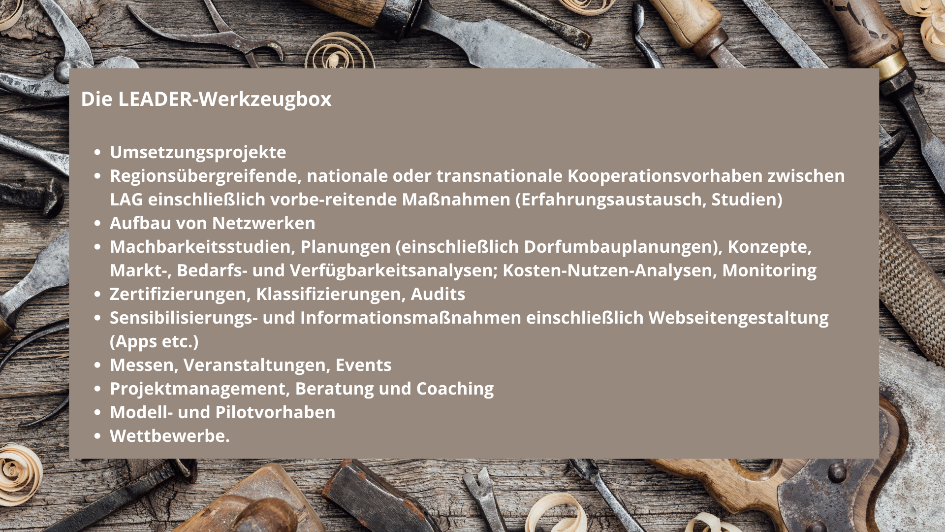 Bisherige Förderung 2014-2022: Bisherige Förderung 2014-2022: Bisherige Förderung 2014-2022: Bisherige Förderung 2014-2022: Bisherige Förderung 2014-2022: Bisherige Förderung 2014-2022: Bisherige Förderung 2014-2022: Bisherige Förderung 2014-2022: Bisherige Förderung 2014-2022: Bisherige Förderung 2014-2022: Handlungsfeldziele MaßnahmenFörderungBudget 2015-2022Budget 2015-2022ZuwendungsempfängerIn / Fördersatz / ZuschussZuwendungsempfängerIn / Fördersatz / ZuschussZuwendungsempfängerIn / Fördersatz / ZuschussELER PrioritätIndikatoren (quantitativ) Endziel 2022Indikatoren (quantitativ) Endziel 2022Handlungsfeldziele MaßnahmenFörderung%Betrag (€)Gebietskörper-schaftenSonstigemax. Zuschuss (€)ELER PrioritätIndikatoren (quantitativ) Endziel 2022Indikatoren (quantitativ) Endziel 2022CErlebnischarakter der Region ausbauenC2.01Aufwertung bestehender Objekte mit Bedeutung für Freizeit, Kultur und TourismusLEADER65 %Bei investiven Vorhaben: 75 %Bei nicht-investiven Vorhaben: 80 %200.0006b (P)Anzahl bewilligter Vorhaben: mind. 12; in unterstützten Vorhaben geschaffene Arbeitsplätze: mind. 2Anzahl bewilligter Vorhaben: mind. 12; in unterstützten Vorhaben geschaffene Arbeitsplätze: mind. 2CErlebnischarakter der Region ausbauenC2.02Schaffung begleitender Infrastruktur entlang touristisch genutzter WegeLEADER65 %Bei investiven Vorhaben: 75 %Bei nicht-investiven Vorhaben: 80 %6b (P)Anzahl bewilligter Vorhaben: mind. 2Anzahl bewilligter Vorhaben: mind. 2CErlebnischarakter der Region ausbauenC2.03Verbesserung des Angebots im Bereich Beherbergung und GastronomieLEADER65 %Bei investiven Vorhaben: 75 %Bei nicht-investiven Vorhaben: 80 %6b (P)Anzahl bewilligter Vorhaben mind. 10; in unterstützten Vorhaben geschaffene Arbeitsplätze: mind. 2Anzahl bewilligter Vorhaben mind. 10; in unterstützten Vorhaben geschaffene Arbeitsplätze: mind. 2C2.01 Aufwertung bestehender Objekte mit Bedeutung für Freizeit, Kultur und Tourismus	 Eine Aufwertung liegt vor, wenn damit eine Verbesserung der Wertschöpfung im Bereich des Tourismus, des Freizeitbereichs oder der Kultur zu erwarten ist. C2.02 	Schaffung begleitender Infrastruktur entlang touristisch genutzter WegeFörderfähig sind u.a.: Rastplätze, Servicestationen, E-Bike-Ladestationen, Bike&Ride - Schnittstellen, Wohnmobilstellplätze, Beschilderung oder Infomaterial,usw.C2.03 Verbesserung des Angebots im Bereich Beherbergung und Gastronomie Sofern sich das Vorhaben auf die Schaffung von Beherbergungsangeboten bezieht, ist eine Mindestzahl von 5 Gästebetten vorgesehen.C2.01 Aufwertung bestehender Objekte mit Bedeutung für Freizeit, Kultur und Tourismus	 Eine Aufwertung liegt vor, wenn damit eine Verbesserung der Wertschöpfung im Bereich des Tourismus, des Freizeitbereichs oder der Kultur zu erwarten ist. C2.02 	Schaffung begleitender Infrastruktur entlang touristisch genutzter WegeFörderfähig sind u.a.: Rastplätze, Servicestationen, E-Bike-Ladestationen, Bike&Ride - Schnittstellen, Wohnmobilstellplätze, Beschilderung oder Infomaterial,usw.C2.03 Verbesserung des Angebots im Bereich Beherbergung und Gastronomie Sofern sich das Vorhaben auf die Schaffung von Beherbergungsangeboten bezieht, ist eine Mindestzahl von 5 Gästebetten vorgesehen.C2.01 Aufwertung bestehender Objekte mit Bedeutung für Freizeit, Kultur und Tourismus	 Eine Aufwertung liegt vor, wenn damit eine Verbesserung der Wertschöpfung im Bereich des Tourismus, des Freizeitbereichs oder der Kultur zu erwarten ist. C2.02 	Schaffung begleitender Infrastruktur entlang touristisch genutzter WegeFörderfähig sind u.a.: Rastplätze, Servicestationen, E-Bike-Ladestationen, Bike&Ride - Schnittstellen, Wohnmobilstellplätze, Beschilderung oder Infomaterial,usw.C2.03 Verbesserung des Angebots im Bereich Beherbergung und Gastronomie Sofern sich das Vorhaben auf die Schaffung von Beherbergungsangeboten bezieht, ist eine Mindestzahl von 5 Gästebetten vorgesehen.C2.01 Aufwertung bestehender Objekte mit Bedeutung für Freizeit, Kultur und Tourismus	 Eine Aufwertung liegt vor, wenn damit eine Verbesserung der Wertschöpfung im Bereich des Tourismus, des Freizeitbereichs oder der Kultur zu erwarten ist. C2.02 	Schaffung begleitender Infrastruktur entlang touristisch genutzter WegeFörderfähig sind u.a.: Rastplätze, Servicestationen, E-Bike-Ladestationen, Bike&Ride - Schnittstellen, Wohnmobilstellplätze, Beschilderung oder Infomaterial,usw.C2.03 Verbesserung des Angebots im Bereich Beherbergung und Gastronomie Sofern sich das Vorhaben auf die Schaffung von Beherbergungsangeboten bezieht, ist eine Mindestzahl von 5 Gästebetten vorgesehen.C2.01 Aufwertung bestehender Objekte mit Bedeutung für Freizeit, Kultur und Tourismus	 Eine Aufwertung liegt vor, wenn damit eine Verbesserung der Wertschöpfung im Bereich des Tourismus, des Freizeitbereichs oder der Kultur zu erwarten ist. C2.02 	Schaffung begleitender Infrastruktur entlang touristisch genutzter WegeFörderfähig sind u.a.: Rastplätze, Servicestationen, E-Bike-Ladestationen, Bike&Ride - Schnittstellen, Wohnmobilstellplätze, Beschilderung oder Infomaterial,usw.C2.03 Verbesserung des Angebots im Bereich Beherbergung und Gastronomie Sofern sich das Vorhaben auf die Schaffung von Beherbergungsangeboten bezieht, ist eine Mindestzahl von 5 Gästebetten vorgesehen.C2.01 Aufwertung bestehender Objekte mit Bedeutung für Freizeit, Kultur und Tourismus	 Eine Aufwertung liegt vor, wenn damit eine Verbesserung der Wertschöpfung im Bereich des Tourismus, des Freizeitbereichs oder der Kultur zu erwarten ist. C2.02 	Schaffung begleitender Infrastruktur entlang touristisch genutzter WegeFörderfähig sind u.a.: Rastplätze, Servicestationen, E-Bike-Ladestationen, Bike&Ride - Schnittstellen, Wohnmobilstellplätze, Beschilderung oder Infomaterial,usw.C2.03 Verbesserung des Angebots im Bereich Beherbergung und Gastronomie Sofern sich das Vorhaben auf die Schaffung von Beherbergungsangeboten bezieht, ist eine Mindestzahl von 5 Gästebetten vorgesehen.C2.01 Aufwertung bestehender Objekte mit Bedeutung für Freizeit, Kultur und Tourismus	 Eine Aufwertung liegt vor, wenn damit eine Verbesserung der Wertschöpfung im Bereich des Tourismus, des Freizeitbereichs oder der Kultur zu erwarten ist. C2.02 	Schaffung begleitender Infrastruktur entlang touristisch genutzter WegeFörderfähig sind u.a.: Rastplätze, Servicestationen, E-Bike-Ladestationen, Bike&Ride - Schnittstellen, Wohnmobilstellplätze, Beschilderung oder Infomaterial,usw.C2.03 Verbesserung des Angebots im Bereich Beherbergung und Gastronomie Sofern sich das Vorhaben auf die Schaffung von Beherbergungsangeboten bezieht, ist eine Mindestzahl von 5 Gästebetten vorgesehen.C2.01 Aufwertung bestehender Objekte mit Bedeutung für Freizeit, Kultur und Tourismus	 Eine Aufwertung liegt vor, wenn damit eine Verbesserung der Wertschöpfung im Bereich des Tourismus, des Freizeitbereichs oder der Kultur zu erwarten ist. C2.02 	Schaffung begleitender Infrastruktur entlang touristisch genutzter WegeFörderfähig sind u.a.: Rastplätze, Servicestationen, E-Bike-Ladestationen, Bike&Ride - Schnittstellen, Wohnmobilstellplätze, Beschilderung oder Infomaterial,usw.C2.03 Verbesserung des Angebots im Bereich Beherbergung und Gastronomie Sofern sich das Vorhaben auf die Schaffung von Beherbergungsangeboten bezieht, ist eine Mindestzahl von 5 Gästebetten vorgesehen.C2.01 Aufwertung bestehender Objekte mit Bedeutung für Freizeit, Kultur und Tourismus	 Eine Aufwertung liegt vor, wenn damit eine Verbesserung der Wertschöpfung im Bereich des Tourismus, des Freizeitbereichs oder der Kultur zu erwarten ist. C2.02 	Schaffung begleitender Infrastruktur entlang touristisch genutzter WegeFörderfähig sind u.a.: Rastplätze, Servicestationen, E-Bike-Ladestationen, Bike&Ride - Schnittstellen, Wohnmobilstellplätze, Beschilderung oder Infomaterial,usw.C2.03 Verbesserung des Angebots im Bereich Beherbergung und Gastronomie Sofern sich das Vorhaben auf die Schaffung von Beherbergungsangeboten bezieht, ist eine Mindestzahl von 5 Gästebetten vorgesehen.C2.01 Aufwertung bestehender Objekte mit Bedeutung für Freizeit, Kultur und Tourismus	 Eine Aufwertung liegt vor, wenn damit eine Verbesserung der Wertschöpfung im Bereich des Tourismus, des Freizeitbereichs oder der Kultur zu erwarten ist. C2.02 	Schaffung begleitender Infrastruktur entlang touristisch genutzter WegeFörderfähig sind u.a.: Rastplätze, Servicestationen, E-Bike-Ladestationen, Bike&Ride - Schnittstellen, Wohnmobilstellplätze, Beschilderung oder Infomaterial,usw.C2.03 Verbesserung des Angebots im Bereich Beherbergung und Gastronomie Sofern sich das Vorhaben auf die Schaffung von Beherbergungsangeboten bezieht, ist eine Mindestzahl von 5 Gästebetten vorgesehen.C2.01 Aufwertung bestehender Objekte mit Bedeutung für Freizeit, Kultur und Tourismus	 Eine Aufwertung liegt vor, wenn damit eine Verbesserung der Wertschöpfung im Bereich des Tourismus, des Freizeitbereichs oder der Kultur zu erwarten ist. C2.02 	Schaffung begleitender Infrastruktur entlang touristisch genutzter WegeFörderfähig sind u.a.: Rastplätze, Servicestationen, E-Bike-Ladestationen, Bike&Ride - Schnittstellen, Wohnmobilstellplätze, Beschilderung oder Infomaterial,usw.C2.03 Verbesserung des Angebots im Bereich Beherbergung und Gastronomie Sofern sich das Vorhaben auf die Schaffung von Beherbergungsangeboten bezieht, ist eine Mindestzahl von 5 Gästebetten vorgesehen.B1Erhalt und Entwicklung einer bedarfsgerechten Verkehrsinfra-strukturB1.02Bau von Fuß- und Radwegen sowie landwirtschaftlicher WegebauLEADER (KStB)65 %Bei investiven Vorhaben: 75 %Bei nicht-investiven Vorhaben: 80 %6b (P)Anzahl bewilligter Vorhaben: mind. 8Anzahl bewilligter Vorhaben: mind. 8Die Maßnahme umfasst den Ausbau, die Neuanlage und Gestaltung (Begleitgrün, Leitsysteme) von Fuß- und Radwegen sowie Vorhaben des ländlichen Wegeausbaus unter Berücksichtigung der Schaffung eines Mehrfachnutzens der WegeDie Maßnahme umfasst den Ausbau, die Neuanlage und Gestaltung (Begleitgrün, Leitsysteme) von Fuß- und Radwegen sowie Vorhaben des ländlichen Wegeausbaus unter Berücksichtigung der Schaffung eines Mehrfachnutzens der WegeDie Maßnahme umfasst den Ausbau, die Neuanlage und Gestaltung (Begleitgrün, Leitsysteme) von Fuß- und Radwegen sowie Vorhaben des ländlichen Wegeausbaus unter Berücksichtigung der Schaffung eines Mehrfachnutzens der WegeDie Maßnahme umfasst den Ausbau, die Neuanlage und Gestaltung (Begleitgrün, Leitsysteme) von Fuß- und Radwegen sowie Vorhaben des ländlichen Wegeausbaus unter Berücksichtigung der Schaffung eines Mehrfachnutzens der WegeDie Maßnahme umfasst den Ausbau, die Neuanlage und Gestaltung (Begleitgrün, Leitsysteme) von Fuß- und Radwegen sowie Vorhaben des ländlichen Wegeausbaus unter Berücksichtigung der Schaffung eines Mehrfachnutzens der WegeDie Maßnahme umfasst den Ausbau, die Neuanlage und Gestaltung (Begleitgrün, Leitsysteme) von Fuß- und Radwegen sowie Vorhaben des ländlichen Wegeausbaus unter Berücksichtigung der Schaffung eines Mehrfachnutzens der WegeDie Maßnahme umfasst den Ausbau, die Neuanlage und Gestaltung (Begleitgrün, Leitsysteme) von Fuß- und Radwegen sowie Vorhaben des ländlichen Wegeausbaus unter Berücksichtigung der Schaffung eines Mehrfachnutzens der WegeDie Maßnahme umfasst den Ausbau, die Neuanlage und Gestaltung (Begleitgrün, Leitsysteme) von Fuß- und Radwegen sowie Vorhaben des ländlichen Wegeausbaus unter Berücksichtigung der Schaffung eines Mehrfachnutzens der WegeDie Maßnahme umfasst den Ausbau, die Neuanlage und Gestaltung (Begleitgrün, Leitsysteme) von Fuß- und Radwegen sowie Vorhaben des ländlichen Wegeausbaus unter Berücksichtigung der Schaffung eines Mehrfachnutzens der WegeDie Maßnahme umfasst den Ausbau, die Neuanlage und Gestaltung (Begleitgrün, Leitsysteme) von Fuß- und Radwegen sowie Vorhaben des ländlichen Wegeausbaus unter Berücksichtigung der Schaffung eines Mehrfachnutzens der WegeDie Maßnahme umfasst den Ausbau, die Neuanlage und Gestaltung (Begleitgrün, Leitsysteme) von Fuß- und Radwegen sowie Vorhaben des ländlichen Wegeausbaus unter Berücksichtigung der Schaffung eines Mehrfachnutzens der Wege